СОВЕТ ДЕПУТАТОВ МУНИЦИПАЛЬНОГО ОБРАЗОВАНИЯ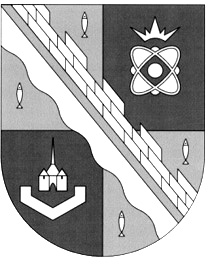 СОСНОВОБОРСКИЙ ГОРОДСКОЙ ОКРУГ ЛЕНИНГРАДСКОЙ ОБЛАСТИ(ТРЕТИЙ СОЗЫВ)Р Е Ш Е Н И Еот 30.01.2019г. № 2Рассмотрев заявление депутата Вдовина С.А. о включении его в состав комиссии при администрации муниципального образования Сосновоборский городской округ, совет депутатов Сосновоборского городского округаР Е Ш И Л:1. Внести следующие изменения в решение совета депутатов от 15.10.2014 №12 «О делегировании депутатов совета депутатов третьего созыва в состав постоянно действующих комиссий администрации муниципального образования Сосновоборский городской округ» (с учетом изменений на 26.12.2018 г. №229):1.1. Делегировать депутата Вдовина С.А. в состав межведомственной градостроительной комиссии при администрации муниципального образования Сосновоборский городской округ Ленинградской области, вместо исключенного из состава данной комиссии депутата Павлова А.А. решением совета депутатов №229 от 26.12.2018г. на основании его личного заявления.2. Администрации Сосновоборского городского округа в соответствии с пунктом 1 настоящего решения внести соответствующие изменения в свои правовые акты с целью обеспечения участия депутата совета депутатов в работе постоянно действующей комиссии администрации муниципального образования Сосновоборский городской округ.3. Настоящее решение вступает в силу со дня принятия.Заместитель председателя                                              Н.П. Сорокинсовета депутатов  «О внесении изменений в решение совета депутатов от 15.10.2014 г.  № 12 «О делегировании депутатов совета депутатов третьего созыва в состав постоянно действующих комиссий администрации муниципального образования Сосновоборский городской округ»   